ESCUELAS DE MAMARONECK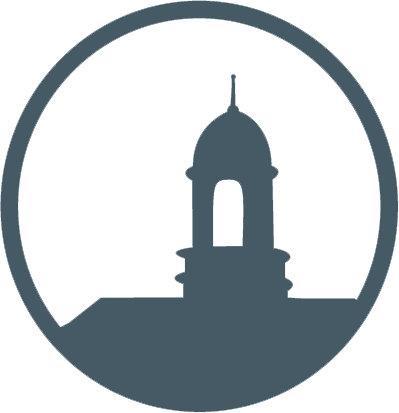 PROCEDIMIENTO, POLÍTICAS Y ACUERDO BYOD 2017-2018En un esfuerzo de mejorar continuamente la calidad de la enseñanza y el aprendizaje que tienen lugar en nuestras escuelas, estamos ofreciéndoles a los estudiantes en los grados 8-12 la oportunidad de participar en un programa BYOD (Bring Your Own Device – Traiga su propio dispositivo). Los estudiantes podrán traer sus propios dispositivos de computación personal y conectarlos a nuestra red en un esfuerzo por apoyar y mejorar su experiencia de aprendizaje. Los estudiantes participantes deben seguir las Políticas de Uso Aceptable (AUP) del Distrito y las directivas trazadas abajo.  DISPOSITIVOS ACEPTABLESSe les recomienda mucho a los estudiantes usar Chromebooks dado que son baratos, trabajan seguramente en nuestra red y están diseñados para usar con Google Suite de aplicaciones educativas, útiles gratuitas basadas en la red utilizadas por todos los maestros y estudiantes del Distrito. Otros dispositivos aceptables incluyen computadoras portátiles Mac y Windows, iPads o cualquier otra tableta con una pantalla de tamaño de más de 7 pulgadas. LOS TELÉFONOS INTELIGENTES NO SON DISPOSITIVOS ACEPTABLES.EXPECTATIVASPOLÍTICASEl MUFSD no es responsable por los dispositivos personales de los estudiantes incluyendo pérdida, robo o rotura. Pólizas de seguro están disponibles de muchas aseguradoras para cubrir rotura o robo (el costo generalmente entre $20 y $50 por año).El soporte de tecnología del Distrito no se proporcionará para problemas de software o hardware que puedan experimentar los estudiantes, aparte de los problemas de acceso a las cuentas de la red o del Distrito. Está estrictamente prohibido conectar físicamente los dispositivos al hardware o a la red del Distrito (a través de un cable).  Cuando estén conectados a nuestra red inalámbrica, los usuarios de BYOD serán sometidos a nuestro filtro web de nivel de estudiante para impedir el acceso a contenido inapropiado. Por favor contacte a Michael Sammartano en MSammartano@mamkschools.org con cualquier pregunta.Firma del Estudiante: ____________________________________________ Fecha: ____________Firma del Padre/Tutor: ___________________________________________ Fecha: ____________